Western Australia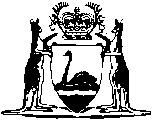 Petroleum Products Subsidy Act 1965Petroleum Products Subsidy Regulations 1966		This regulations were repealed as a result of the repeal of the Petroleum Products Subsidy Act 1965 by the Statute (Repeals and Minor Amendments) Act 2009 s. 3(1)(h) (No. 46 of 2009) as at 4 Dec 2009 (see s. 2(b)).Western AustraliaPetroleum Products Subsidy Regulations 1966Contents1.	Citation	12.	Interpretation	13.	Claim for payment (section 7)	1Notes	Compilation table	3Western AustraliaPetroleum Products Subsidy Act 1965Petroleum Products Subsidy Regulations 19661.	Citation		These regulations may be cited as the Petroleum Products Subsidy Regulations 1966 1.2.	Interpretation		In these regulations, “the Act” means the Petroleum Products Subsidy Act 1965.3.	Claim for payment (section 7)		For the purposes of section 7 of the Act, a claim, by a registered distributor of petroleum products, for payment under the Act shall — 	(a)	be made on a form supplied for the purpose by an authorised officer;	(b)	include the information required by the form;	(c)	be signed by the distributor or by a person authorised by the distributor;	(d)	be accompanied by a summary of the sales of eligible petroleum products to which the claim relates; and	(e)	be sent by post to, or lodged with, the Office of the Regional Director, AusIndustry, Department of Industry Science and Resources in Brisbane.	[Regulation 3 amended in Gazette 18 Jul 2000 p. 3861.]Notes1	This reprint is a compilation as at 9 May 2003 of the Petroleum Products Subsidy Regulations 1966 and includes the amendments made by the other written laws referred to in the following table.  The table also contains information about any  reprint.Compilation tableReprinted under the Reprints Act 1984 as at 9 May 2003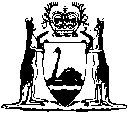 Reprinted under the Reprints Act 1984 asat 9 May 2003CitationGazettalCommencementPetroleum Products Subsidy Regulations 196614 Apr 1966 p. 91314 Apr 1966Petroleum Products Subsidy Amendment Regulations 200018 Jul 2000 p. 386118 Jul 2000Reprint 1:  The Petroleum Products Subsidy Regulations 1966 as at 9 May 2003 (includes amendments listed above)Reprint 1:  The Petroleum Products Subsidy Regulations 1966 as at 9 May 2003 (includes amendments listed above)Reprint 1:  The Petroleum Products Subsidy Regulations 1966 as at 9 May 2003 (includes amendments listed above)This regulations were repealed as a result of the repeal of the Petroleum Products Subsidy Act 1965 by the Statute (Repeals and Minor Amendments) Act 2009 s. 3(1)(h) (No. 46 of 2009) as at 4 Dec 2009 (see s. 2(b))This regulations were repealed as a result of the repeal of the Petroleum Products Subsidy Act 1965 by the Statute (Repeals and Minor Amendments) Act 2009 s. 3(1)(h) (No. 46 of 2009) as at 4 Dec 2009 (see s. 2(b))This regulations were repealed as a result of the repeal of the Petroleum Products Subsidy Act 1965 by the Statute (Repeals and Minor Amendments) Act 2009 s. 3(1)(h) (No. 46 of 2009) as at 4 Dec 2009 (see s. 2(b))